      КАРАР			                    					ПОСТАНОВЛЕНИЕ     11 августа 2016 й.                              №28                                       11 августа .О Плане мероприятий  противодействия коррупции в сельском поселении Богдановский сельсовет муниципального района Миякинский район Республики Башкортостан на 2016-2018 годыВо исполнение Федерального закона от 25 декабря 2008 года № 273-ФЗ «О противодействии коррупции», пункта 10 Указа Президента Российской Федерации от 1 апреля 2016 года №147 «О национальном плане противодействий коррупции на 2016-2017 годы», Федерального закона от 2 марта 2007 года № 25-ФЗ "О муниципальной службе в Российской Федерации", а также в целях приведения правовых актов администрации сельского поселения Богдановский сельсовет муниципального района Миякинский район Республики Башкортостан в соответствие с действующим законодательством Республики Башкортостан и Российской Федерации   П о с т а н о в л я ю: 1. Утвердить План мероприятий  противодействия коррупции в сельском поселении Богдановский сельсовет муниципального района Миякинский район Республики Башкортостан на 2016-2018 годы (Приложение 1). 2. Настоящее решение вступает в силу со дня принятия и подлежит обнародованию на информационном стенде в здании Администрации сельского поселения Богдановский  сельсовет и размещению на официальном сайте сельского поселения Богдановский сельсовет в сети Интернет.3. Контроль по исполнению настоящего решения оставляю за собой.  Глава сельского поселения					З.Ф.Амирова Приложение 1 к постановлению главы администрация сельского поселения Богдановский сельсовет муниципального района Миякинский район Республики БашкортостанМуниципальная целевая программа «План мероприятий противодействия коррупции в  сельском поселении Богдановский  сельсовет муниципального района Миякинский район Республики Башкортостан на 2016-2018 гг.»Паспорт Программы1. Содержание проблемы и обоснование необходимости её решения программными методамиКоррупция как социально — политическое явление присуща всем государствам мира и различается лишь своими масштабами. В странах, которые недавно перешли к демократическим нормам общественного устройства, коррупция, нередко превращается в системное явление, являясь неизбежным следствием избыточного администрирования со стороны государства.В связи с этим, разработка мер по противодействию коррупции в целях устранения её коренных причин, и реализация таких мер в контексте обеспечения развития страны в целом, становятся и настоятельной необходимостью.Президент и Правительство Российской Федерации определяют борьбу с коррупцией как задачу национального масштаба, новый этап в реализации стратегии развития России. Указом Президента Российской Федерации от  13.03.2012 г.№ 297 утвержден план противодействия коррупции.Основными направлениями государственной политики в сфере противодействия коррупции, в рамках реализации Национального плана по противодействию коррупции, являются:1. Модернизация  антикоррупционного  законодательства, совершенствование механизма экспертизы нормативных правовых актов Российской Федерации с целью предотвращения коррупционных рисков;2. Противодействие коррупции в экономической и социальной сферах. Осуществление комплекса мер, направленных на улучшение государственного управления в социально-экономической сфере;3. Реализация системы мер, направленных на совершенствование системы и структуры, а так же функционирования органов исполнительной власти и государственных органов, оптимизацию и конкретизацию их полномочий;4. Стимулирование правового просвещения и  антикоррупционного  поведения граждан.Борьба с коррупцией не сводима лишь к проведению разовых кратковременных компаний – она должна представлять систему разнонаправленных усилий, правильно рассчитанных не менее чем на среднесрочную перспективу.Руководствуясь Конституцией Российской Федерации и законодательством Российской Федерации и Республики Башкортостан разработана муниципальная целевая программа «Противодействие коррупции в  сельском поселении Богдановский  сельсовет муниципального района Миякинский район Республики Башкортостан на 2014-2015 годы». Исходя из положений Национального плана противодействия коррупции, утвержденного Президентом Российской Федерации, основные мероприятия  Программы  направлены на борьбу с коррупцией в области создания и применения нормативно правовых актов  антикоррупционной  направленности. Планируя меры по противодействию коррупции в администрации сельского поселения Богдановский  сельсовет муниципального района Миякинский район Республики Башкортостан, учитывается система мер по противодействию коррупции, в которую включается комплекс мероприятий, обеспечивающих согласованное применение правовых, организационных, профилактических и иных мер, направленных на выявление, предупреждение и пресечение коррупции, введение ответственности за совершение коррупционных правонарушений.Эффективность мер противодействия коррупции должна регулярно оцениваться, программа мер – дорабатываться с учетом меняющихся условий. Первоочередные меры по противодействию коррупции в администрации сельского поселения Богдановский  сельсовет муниципального района Миякинский район Республики Башкортостан включают:правовое обеспечение противодействия коррупции;выявление, предупреждение и организация пресечения возможных фактов коррупции, незаконного участия в коммерческой деятельности, других должностных преступлений;мониторинг причин коррупции, анализ факторов, способствующих коррупции, выявление механизма коррупционных сделок;внедрение  антикоррупционных  механизмов в рамках реализации кадровой политики;проведение анализа нормативных правовых актов и их проектов на коррупциогенность. 2. Цели и задачи Программы2.1. Целями Программы являются:2.1.1. снижение уровня коррупции, её влияния на активность и эффективность деятельности сельского поселения Богдановский  сельсовет муниципального района Миякинский район Республики Башкортостан, повседневную жизнь граждан;2.1.2. обеспечение защиты прав и законных интересов граждан, общества и государства от угроз, связанных с коррупцией;2.1.3. создание системы противодействия коррупции в сельском поселении Богдановский  сельсовет муниципального района Миякинский район Республики Башкортостан.2.2. Для достижения данных целей требуется решение следующих задач:2.2.1. устранение условий, порождающих коррупцию;2.2.2. измерение и оценка существующего уровня коррупции;2.2.3. повышение риска и потерь от их совершения коррупционных действий для муниципальных служащих и должностных лиц;2.2.4. увеличение выгод от действий в рамках законодательства и в соответствии с общественными интересами для должностных лиц; 2.2.5. предупреждение коррупционных правонарушений;2.2.6. обеспечение ответственности за коррупционные правонарушения в случаях, предусмотренных законодательством Российской Федерации и нормативно правовыми актами законодательной и исполнительной власти Республики Башкортостан;2.2.7. мониторинг коррупционных факторов и эффективности мер  антикоррупционной  политики;2.2.8. формирование общественного сознания в нетерпимости к коррупционным действиям;2.2.9. вовлечение гражданского общества в реализацию  антикоррупционной  политики;2.2.10. содействие реализации прав граждан и организаций на доступ к информации о фактах коррупции и коррупционных факторах, а также на их свободное освещение в средствах массовой информации.3. Направления реализации ПрограммыПрограмма основывается на реализации мероприятий по следующим направлениям:3.1. организационные меры по формированию механизмов противодействия коррупции:В сельском поселении Богдановский  сельсовет муниципального района Миякинский район Республики Башкортостан, создан эффективно действующий механизм противодействия коррупции — комиссия администрации сельского поселения Богдановский  сельсовет по соблюдению требований к служебному поведению муниципальных служащих и урегулированию конфликта интересов. Через механизм противодействия коррупции осуществляется следующие организационные меры:анализ поступающих в администрацию заявлений и обращений граждан на предмет наличия информации о фактах коррупции со стороны должностных лиц и муниципальных служащих сельского поселения Богдановский  сельсовет;информирование граждан о  целях и задачах Программы, обнародование отчетов о деятельности Комиссии по реализации мероприятий, направленных на противодействие коррупции;проведение анализа нормативных правовых актов органов местного самоуправления сельского поселения Богдановский  сельсовет муниципального района Миякинский район Республики Башкортостан, и их проектов на коррупциогенность. 3.2. Наиболее актуальной представляется  антикоррупционная  экспертиза в отношении тех нормативных правовых актов, которые регулируют контрольные, разрешительные полномочия муниципальных служащих и должностных лиц во взаимоотношениях с физическими и юридическими лицами, а также порядок и сроки реализации данных полномочий. Необходим анализ постановлений, распоряжений, решений главы администрации и представительного органа  -  Совета сельского поселения Богдановский  сельсовет, которые могут содержать нормы, порождающие коррупцию, повышающие вероятность совершения коррупционных сделок. 3.3. Внедрение  антикоррупционных  механизмов в рамках реализации кадровой политики:в рамках реализации Федерального закона от 2 марта 2007 года N 25-ФЗ «О муниципальной службе в Российской Федерации» и Законом Республики Башкортостан 13 июля 2009 года № 145-з «О противодействии коррупции в Республике Башкортостан», образована Комиссия администрации сельского поселения Богдановский  сельсовет по соблюдению требований к служебному поведению муниципальных служащих и урегулированию конфликта интересов будут развиваться исключающие коррупцию системы подбора и расстановки кадров, в том числе:формирование кадрового резерва муниципальных служащих сельского поселения Богдановский  сельсовет;организация изучения муниципальными служащими основных положений федерального и республиканского законодательства по противодействию коррупции, вопросов юридической ответственности за коррупцию в органах местного самоуправления. 3.4. Совершенствование организации деятельности по размещению муниципальных заказов:в сельском поселении Богдановский  сельсовет должна быть налажена работа по оптимизации процедур закупок для муниципальных нужд в полном соответствии с требованиями Федерального закона от 21 июля 2005 года № 94-ФЗ «О размещении заказов на поставки товаров, выполнение работ, оказание услуг для государственных и муниципальных нужд»;С целью повышения эффективности закупок будут приниматься меры по: совершенствованию системы закупок путем приведения нормативно- правовой базы сельского поселения Богдановский  сельсовет в соответствии с требованиями законодательства с целью обеспечения доступности информации, касающейся    проведения закупок и  конкурсов, создания эффективной  системы контроля.3.5. Формирование нетерпимого отношения к проявлениям коррупции:в целях формирования негативного отношения к проявлениям коррупции в  сельском поселении Богдановский  сельсовет планируется осуществить ряд мер, направленных на расширение и совершенствование освещения  антикоррупционной  тематики в библиотеках сельского поселения. 3.6. Обеспечение доступа граждан, юридических лиц и общественных организаций к информации о деятельности администрации сельского поселения Богдановский  сельсовет: одним из ключевых направлений деятельности администрации сельского поселения Богдановский  сельсовет по изменению отношения граждан к коррупции является обеспечение доступа граждан к информации о её деятельности. введение системы отчетов главы сельского поселения Богдановский  сельсовет перед населением о проводимой работе в целом и по  противодействию коррупции;размещение в установленном законом порядке в средствах массовой информации материалов о фактах привлечения к  ответственности муниципальных служащих к ответственности за правонарушения, связанные с использованием служебного положения; 4. Организация управления Программой и контроль ее исполненияКонтроль за ходом реализации Программы осуществляется администрацией сельского поселения Богдановский  сельсовет.Исполнители мероприятий в установленные сроки представляют отчеты главе сельского поселения Богдановский  сельсовет.Исполнители мероприятий несут ответственность за их качественное и своевременное исполнение в соответствии с действующим законодательством. 5. Ожидаемые результаты реализации ПрограммыВ результате реализации Программы ожидается:совершенствование нормативной правовой базы для эффективного противодействия коррупции;снижение уровня коррупции;повышение эффективности борьбы с коррупционными проявлениями;повышение эффективности муниципального управления, уровня социально-экономического развития и развития гражданского общества в  сельском поселении Богдановский  сельсовет;укрепление доверия граждан к администрации сельского поселения Богдановский  сельсовет;развитие и укрепление институтов гражданского общества.Реализация Программы позволит выработать системные и комплексные меры по противодействию коррупции. Одновременно успешная реализация Программы позволит повысить открытость и прозрачность деятельности администрации сельского поселения Богдановский  сельсовет, при этом снизив коррупционные риски. Важным результатом будет являться повышение доверия к исполнительным органам власти у населения с помощью создания эффективного механизма рассмотрения обращений и жалоб граждан, предусмотренного в плане мероприятий Программы. 6. Ресурсное обеспечение ПрограммыФинансирование Программы предполагается осуществлять за счет бюджета сельского поселения Богдановский  сельсовет на  соответствующий финансовый год.С учетом возможностей бюджета сельского поселения сельского поселения Богдановский  сельсовет объемы средств, направляемых на реализацию Программы, уточняются при разработке проекта бюджета на соответствующий финансовый год.Таким образом, Программа представляет собой вид целевой программы соответствующего уровня и принимается как нормативный правовой акт.Приложение к муниципальной целевой программе«План мероприятий противодействия коррупциив сельском поселении Богдановский  сельсовет2016 - 2018 годы» Мероприятия ПрограммыБашkортостан РеспубликаhыМиeкe районы муниципаль районыныn Богдан ауыл советы ауыл билeмehе 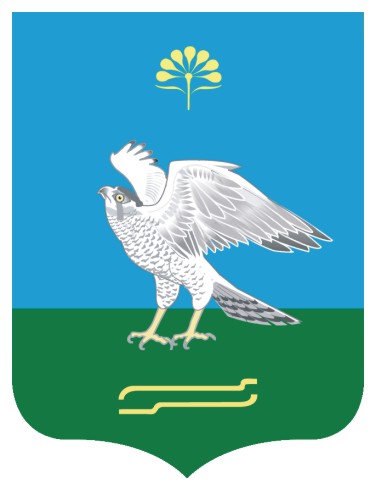 	ХакимиeтеАдминистрация сельского поселения Богдановский сельсовет муниципального района Миякинский район Республики БашкортостанНаименованиеПрограммы -муниципальная целевая программа «План мероприятий противодействие коррупции в сельском поселении Богдановский  сельсовет муниципального района Миякинский район Республики Башкортостан  на 2016-2017 гг.» (далее — Программа)Основания разработкиПрограммы-Федеральный закон от 2 марта 2007 года №  25-ФЗ «О муниципальной службе в Российской Федерации»;Основания разработкиПрограммы- Федеральный закон от 25.12.2008 года № 25-ФЗ «О противодействии коррупции»;Основания разработкиПрограммы-п.10 Указа Президента РФ от 01.04.2016 №147 «О Национальном плане противодействия коррупции на 2016 - 2017 годы»,Основания разработкиПрограммыЗакон Республики Башкортостан 13 июля 2009 года № 145-з «О противодействии коррупции в Республике Башкортостан» (в ред. Закона РБ от 18.03.2011 № 375-з) -Постановление администрации сельского поселения Богдановский  сельсовет муниципального района Миякинский район Республики Башкортостан от 22 октября . № 17 «Порядок уведомления представителя нанимателя (работодателя) о фактах обращения в целях склонения муниципального служащего к совершению правонарушений»Заказчик Программы-Администрация сельского поселения Богдановский  сельсовет муниципального района Миякинский район Республики БашкортостанОсновные разработчикиПрограммы-Рабочая группа из специалистов администрации сельского поселения Богдановский  сельсовет муниципального района Миякинский район Республики БашкортостанИсполнители Программы-Муниципальные служащие сельского поселения Богдановский  сельсовет муниципального района Миякинский район Республики БашкортостанЦели Программы-Оценка существующего уровня коррупции;Цели Программы-Мониторинг коррупциогенных факторов и эффективности мер коррупционной политики;Цели Программы-Предупреждение коррупционных правонарушений;Цели Программы-Совершенствование механизма кадрового обеспечения; Цели Программы-Снижение уровня коррупции, её влияния на активность и эффективность бизнеса, органов местного самоуправления  сельского поселения Богдановский  сельсовет муниципального района Миякинский район Республики Башкортостан, на повседневную жизнь граждан;Цели Программы-Обеспечение защиты прав и законных интересов граждан, общества и государства от коррупции;Цели Программы-Создание системы противодействия коррупции в  сельском поселении Богдановский  сельсовет муниципального района Миякинский район Республики БашкортостанЗадачи Программы-Устранение условий, порождающих коррупцию;Задачи Программы-Предупреждение коррупционных правонарушений;Задачи Программы-Обеспечение ответственности за коррупционные правонарушения в порядке, предусмотренном действующим законодательством;Задачи Программы-Вовлечение гражданского общества в реализацию  антикоррупционной  политики;Задачи Программы-Формирование  антикоррупционного  общественного сознания;Задачи Программы-Формирование нетерпимости по отношению к коррупциогенным действиям;Задачи Программы-Содействие реализации права граждан и организаций на доступ к информации о фактах коррупции и коррупционных факторах, а также на их свободное освещение в средствах массовой информации.Сроки реализацииПрограммы-2016- 2018 годыОбъемы и источникифинансированияПрограммы-Общий объем необходимых финансовых средств для реализации Программы из бюджета сельского поселения Богдановский  сельсовет муниципального района Миякинский район Республики Башкортостан 3,8 (три тысячи восемьсот) рублей на 2016-2018 годы;Ожидаемые результаты реализации Программы-Снижение уровня коррупции, её влияния на активность и эффективность бизнеса, для эффективного противодействия коррупции администрацией сельского поселения Богдановский  сельсовет муниципального района Миякинский район Республики Башкортостан, на повседневную жизнь граждан;Ожидаемые результаты реализации Программы-Совершенствование нормативной правовой базы по созданию системы противодействия коррупции в сельском поселении Богдановский  сельсовет муниципального района Миякинский район Республики Башкортостан; Ожидаемые результаты реализации Программы-Снижение числа коррупционных правонарушений со стороны должностных лиц администрации сельского поселения Богдановский  сельсовет муниципального района, предупреждение коррупционных правонарушений муниципальных служащих сельского поселения Богдановский  сельсовет;Ожидаемые результаты реализации Программы-Повышение ответственности администрации сельского поселения Богдановский  сельсовет и их должностных лиц за принятие мер по устранению причин коррупции;Ожидаемые результаты реализации Программы-Повышение эффективности муниципального управления, уровня социально-экономического развития в сельском поселении Богдановский  сельсовет, укрепление бюджетной сферы;Контроль Программы-Общий контроль за реализацией Программы возлагается на администрацию сельского поселения Богдановский  сельсовет муниципального района Миякинский район Республики Башкортостан;-Текущий контроль за ходом реализации мероприятий Программы осуществляет Глава сельского поселения -Каждый квартал информация о ходе реализации Программы представляется исполнителями Главе сельского поселения Богдановский  сельсовет муниципального района Миякинский район Республики Башкортостан.№ 
п/п№ 
п/пСодержание мероприятияСодержание мероприятияСрок   
исполне-нияСрок   
исполне-нияСрок   
исполне-нияИсполнителиИсполнителиИсполнителиИсполнителиИсполнителиИсполнителиИсполнителиИсточник   финансирования (местный бюджет) тыс. руб.Источник   финансирования (местный бюджет) тыс. руб.Источник   финансирования (местный бюджет) тыс. руб.Источник   финансирования (местный бюджет) тыс. руб.Источник   финансирования (местный бюджет) тыс. руб.Источник   финансирования (местный бюджет) тыс. руб.Источник   финансирования (местный бюджет) тыс. руб.№ 
п/п№ 
п/пСодержание мероприятияСодержание мероприятияСрок   
исполне-нияСрок   
исполне-нияСрок   
исполне-нияИсполнителиИсполнителиИсполнителиИсполнителиИсполнителиИсполнителиИсполнители20162016201620162018ВсегоВсего1. Организационные меры по формированию механизма противодействия коррупции   в сельском поселении Богдановский  сельсовет муниципального района Миякинский район Республики Башкортостан1. Организационные меры по формированию механизма противодействия коррупции   в сельском поселении Богдановский  сельсовет муниципального района Миякинский район Республики Башкортостан1. Организационные меры по формированию механизма противодействия коррупции   в сельском поселении Богдановский  сельсовет муниципального района Миякинский район Республики Башкортостан1. Организационные меры по формированию механизма противодействия коррупции   в сельском поселении Богдановский  сельсовет муниципального района Миякинский район Республики Башкортостан1. Организационные меры по формированию механизма противодействия коррупции   в сельском поселении Богдановский  сельсовет муниципального района Миякинский район Республики Башкортостан1. Организационные меры по формированию механизма противодействия коррупции   в сельском поселении Богдановский  сельсовет муниципального района Миякинский район Республики Башкортостан1. Организационные меры по формированию механизма противодействия коррупции   в сельском поселении Богдановский  сельсовет муниципального района Миякинский район Республики Башкортостан1. Организационные меры по формированию механизма противодействия коррупции   в сельском поселении Богдановский  сельсовет муниципального района Миякинский район Республики Башкортостан1. Организационные меры по формированию механизма противодействия коррупции   в сельском поселении Богдановский  сельсовет муниципального района Миякинский район Республики Башкортостан1. Организационные меры по формированию механизма противодействия коррупции   в сельском поселении Богдановский  сельсовет муниципального района Миякинский район Республики Башкортостан1. Организационные меры по формированию механизма противодействия коррупции   в сельском поселении Богдановский  сельсовет муниципального района Миякинский район Республики Башкортостан1. Организационные меры по формированию механизма противодействия коррупции   в сельском поселении Богдановский  сельсовет муниципального района Миякинский район Республики Башкортостан1. Организационные меры по формированию механизма противодействия коррупции   в сельском поселении Богдановский  сельсовет муниципального района Миякинский район Республики Башкортостан1. Организационные меры по формированию механизма противодействия коррупции   в сельском поселении Богдановский  сельсовет муниципального района Миякинский район Республики Башкортостан1. Организационные меры по формированию механизма противодействия коррупции   в сельском поселении Богдановский  сельсовет муниципального района Миякинский район Республики Башкортостан1. Организационные меры по формированию механизма противодействия коррупции   в сельском поселении Богдановский  сельсовет муниципального района Миякинский район Республики Башкортостан1. Организационные меры по формированию механизма противодействия коррупции   в сельском поселении Богдановский  сельсовет муниципального района Миякинский район Республики Башкортостан1. Организационные меры по формированию механизма противодействия коррупции   в сельском поселении Богдановский  сельсовет муниципального района Миякинский район Республики Башкортостан1. Организационные меры по формированию механизма противодействия коррупции   в сельском поселении Богдановский  сельсовет муниципального района Миякинский район Республики Башкортостан1. Организационные меры по формированию механизма противодействия коррупции   в сельском поселении Богдановский  сельсовет муниципального района Миякинский район Республики Башкортостан1. Организационные меры по формированию механизма противодействия коррупции   в сельском поселении Богдановский  сельсовет муниципального района Миякинский район Республики Башкортостан1.11.1Обнародовать на информационном стенде в здании администрации сельского поселения Богдановский  сельсовет и в библиотеках  о целях, задачах и  мероприятиях Программы  для  проинформирования населения сельского поселения сельского поселения Богдановский  сельсоветОбнародовать на информационном стенде в здании администрации сельского поселения Богдановский  сельсовет и в библиотеках  о целях, задачах и  мероприятиях Программы  для  проинформирования населения сельского поселения сельского поселения Богдановский  сельсоветОбнародовать на информационном стенде в здании администрации сельского поселения Богдановский  сельсовет и в библиотеках  о целях, задачах и  мероприятиях Программы  для  проинформирования населения сельского поселения сельского поселения Богдановский  сельсоветОбнародовать на информационном стенде в здании администрации сельского поселения Богдановский  сельсовет и в библиотеках  о целях, задачах и  мероприятиях Программы  для  проинформирования населения сельского поселения сельского поселения Богдановский  сельсоветОбнародовать на информационном стенде в здании администрации сельского поселения Богдановский  сельсовет и в библиотеках  о целях, задачах и  мероприятиях Программы  для  проинформирования населения сельского поселения сельского поселения Богдановский  сельсоветапрель   
2016 года апрель   
2016 года апрель   
2016 года апрель   
2016 года Администрация сельского поселения Богдановский  сельсоветАдминистрация сельского поселения Богдановский  сельсоветАдминистрация сельского поселения Богдановский  сельсоветАдминистрация сельского поселения Богдановский  сельсовет1,01,01,01,01,02,02,01.2Оценка существующего уровня коррупции; Мониторинг коррупциогенных факторов и причин 
коррупции, выявление   механизма коррупционных    
сделок, анализ факторов, способствующих коррупции    в сельском поселении Богдановский  сельсоветОценка существующего уровня коррупции; Мониторинг коррупциогенных факторов и причин 
коррупции, выявление   механизма коррупционных    
сделок, анализ факторов, способствующих коррупции    в сельском поселении Богдановский  сельсоветОценка существующего уровня коррупции; Мониторинг коррупциогенных факторов и причин 
коррупции, выявление   механизма коррупционных    
сделок, анализ факторов, способствующих коррупции    в сельском поселении Богдановский  сельсоветОценка существующего уровня коррупции; Мониторинг коррупциогенных факторов и причин 
коррупции, выявление   механизма коррупционных    
сделок, анализ факторов, способствующих коррупции    в сельском поселении Богдановский  сельсоветОценка существующего уровня коррупции; Мониторинг коррупциогенных факторов и причин 
коррупции, выявление   механизма коррупционных    
сделок, анализ факторов, способствующих коррупции    в сельском поселении Богдановский  сельсовет2016 -    
2018 гг. 2016 -    
2018 гг. 2016 -    
2018 гг. 2016 -    
2018 гг. Комиссия администрации сельского поселения по соблюдению требований к служебному поведению муниципальных служащих и урегулированию конфликта интересовКомиссия администрации сельского поселения по соблюдению требований к служебному поведению муниципальных служащих и урегулированию конфликта интересовКомиссия администрации сельского поселения по соблюдению требований к служебному поведению муниципальных служащих и урегулированию конфликта интересовКомиссия администрации сельского поселения по соблюдению требований к служебному поведению муниципальных служащих и урегулированию конфликта интересовфинансирования не требуетсяфинансирования не требуетсяфинансирования не требуетсяфинансирования не требуетсяфинансирования не требуетсяфинансирования не требуетсяфинансирования не требуется1.3Анализировать заявления и обращения граждан на    предмет наличия информации о фактах коррупции со    стороны муниципальных служащих сельского поселения Богдановский  сельсовет,   сотрудников подведомственных администрации учреждений и предприятий Анализировать заявления и обращения граждан на    предмет наличия информации о фактах коррупции со    стороны муниципальных служащих сельского поселения Богдановский  сельсовет,   сотрудников подведомственных администрации учреждений и предприятий Анализировать заявления и обращения граждан на    предмет наличия информации о фактах коррупции со    стороны муниципальных служащих сельского поселения Богдановский  сельсовет,   сотрудников подведомственных администрации учреждений и предприятий Анализировать заявления и обращения граждан на    предмет наличия информации о фактах коррупции со    стороны муниципальных служащих сельского поселения Богдановский  сельсовет,   сотрудников подведомственных администрации учреждений и предприятий Анализировать заявления и обращения граждан на    предмет наличия информации о фактах коррупции со    стороны муниципальных служащих сельского поселения Богдановский  сельсовет,   сотрудников подведомственных администрации учреждений и предприятий 2016-    
2018 гг. 2016-    
2018 гг. 2016-    
2018 гг. 2016-    
2018 гг. Комиссия администрации сельского поселения по соблюдению требований к служебному поведению муниципальных служащих и урегулированию конфликта интересовКомиссия администрации сельского поселения по соблюдению требований к служебному поведению муниципальных служащих и урегулированию конфликта интересовКомиссия администрации сельского поселения по соблюдению требований к служебному поведению муниципальных служащих и урегулированию конфликта интересовКомиссия администрации сельского поселения по соблюдению требований к служебному поведению муниципальных служащих и урегулированию конфликта интересовфинансирования не требуетсяфинансирования не требуетсяфинансирования не требуетсяфинансирования не требуетсяфинансирования не требуетсяфинансирования не требуетсяфинансирования не требуется1.4Обнародование общественно значимой информации о деятельности администрации сельского поселения Богдановский  сельсовет по реализации мероприятий, направленных на противодействие коррупцииОбнародование общественно значимой информации о деятельности администрации сельского поселения Богдановский  сельсовет по реализации мероприятий, направленных на противодействие коррупцииОбнародование общественно значимой информации о деятельности администрации сельского поселения Богдановский  сельсовет по реализации мероприятий, направленных на противодействие коррупцииОбнародование общественно значимой информации о деятельности администрации сельского поселения Богдановский  сельсовет по реализации мероприятий, направленных на противодействие коррупцииОбнародование общественно значимой информации о деятельности администрации сельского поселения Богдановский  сельсовет по реализации мероприятий, направленных на противодействие коррупции1 раз в полугодие1 раз в полугодие1 раз в полугодие1 раз в полугодиеКомиссия администрации сельского поселения по соблюдению требований к служебному поведению муниципальных служащих и  урегулированию конфликта интересовКомиссия администрации сельского поселения по соблюдению требований к служебному поведению муниципальных служащих и  урегулированию конфликта интересовКомиссия администрации сельского поселения по соблюдению требований к служебному поведению муниципальных служащих и  урегулированию конфликта интересовКомиссия администрации сельского поселения по соблюдению требований к служебному поведению муниципальных служащих и  урегулированию конфликта интересовфинансирования не требуетсяфинансирования не требуетсяфинансирования не требуетсяфинансирования не требуетсяфинансирования не требуетсяфинансирования не требуетсяфинансирования не требуется1.5В администрации сельского поселения для  мониторинга фактов коррупции установить «ящики для обращений граждан» В администрации сельского поселения для  мониторинга фактов коррупции установить «ящики для обращений граждан» В администрации сельского поселения для  мониторинга фактов коррупции установить «ящики для обращений граждан» В администрации сельского поселения для  мониторинга фактов коррупции установить «ящики для обращений граждан» В администрации сельского поселения для  мониторинга фактов коррупции установить «ящики для обращений граждан» апрель 2016 г.апрель 2016 г.апрель 2016 г.апрель 2016 г.Бухгалтерия администрации сельского поселенияБухгалтерия администрации сельского поселенияБухгалтерия администрации сельского поселенияБухгалтерия администрации сельского поселения0,50,50,50,5--0,50,51.6Разработка порядка учета правонарушений и  преступлений коррупционного характера для контроля за выполнением ПрограммыРазработка порядка учета правонарушений и  преступлений коррупционного характера для контроля за выполнением ПрограммыРазработка порядка учета правонарушений и  преступлений коррупционного характера для контроля за выполнением ПрограммыРазработка порядка учета правонарушений и  преступлений коррупционного характера для контроля за выполнением ПрограммыРазработка порядка учета правонарушений и  преступлений коррупционного характера для контроля за выполнением Программымай 2016 г.май 2016 г.май 2016 г.май 2016 г.Комиссия по соблюдению требований к служебному поведению муниципальных  служащих и  урегулированию конфликта интересов во взаимодействии с  правоохранительными   органами Миякинского   района (по согласованию)Комиссия по соблюдению требований к служебному поведению муниципальных  служащих и  урегулированию конфликта интересов во взаимодействии с  правоохранительными   органами Миякинского   района (по согласованию)Комиссия по соблюдению требований к служебному поведению муниципальных  служащих и  урегулированию конфликта интересов во взаимодействии с  правоохранительными   органами Миякинского   района (по согласованию)Комиссия по соблюдению требований к служебному поведению муниципальных  служащих и  урегулированию конфликта интересов во взаимодействии с  правоохранительными   органами Миякинского   района (по согласованию)финансирования не требуетсяфинансирования не требуетсяфинансирования не требуетсяфинансирования не требуетсяфинансирования не требуетсяфинансирования не требуетсяфинансирования не требуется1.7Возложить на муниципальных служащих обязанности уведомлять о ставших им известными в связи с выполнением своих должностных обязанностей случаях коррупционных  или иных правонарушений, а также привлечение к  дисциплинарной и иной ответственности за  невыполнение данной обязанности;Возложить на муниципальных служащих обязанности уведомлять о ставших им известными в связи с выполнением своих должностных обязанностей случаях коррупционных  или иных правонарушений, а также привлечение к  дисциплинарной и иной ответственности за  невыполнение данной обязанности;Возложить на муниципальных служащих обязанности уведомлять о ставших им известными в связи с выполнением своих должностных обязанностей случаях коррупционных  или иных правонарушений, а также привлечение к  дисциплинарной и иной ответственности за  невыполнение данной обязанности;Возложить на муниципальных служащих обязанности уведомлять о ставших им известными в связи с выполнением своих должностных обязанностей случаях коррупционных  или иных правонарушений, а также привлечение к  дисциплинарной и иной ответственности за  невыполнение данной обязанности;Возложить на муниципальных служащих обязанности уведомлять о ставших им известными в связи с выполнением своих должностных обязанностей случаях коррупционных  или иных правонарушений, а также привлечение к  дисциплинарной и иной ответственности за  невыполнение данной обязанности;По фактуПо фактуПо фактуПо фактуКомиссия по соблюдению требований к служебному поведению муниципальных служащих и урегулированию конфликта интересов во взаимодействии с  правоохранительными    органами Миякинского   района (по согласованию)Комиссия по соблюдению требований к служебному поведению муниципальных служащих и урегулированию конфликта интересов во взаимодействии с  правоохранительными    органами Миякинского   района (по согласованию)Комиссия по соблюдению требований к служебному поведению муниципальных служащих и урегулированию конфликта интересов во взаимодействии с  правоохранительными    органами Миякинского   района (по согласованию)Комиссия по соблюдению требований к служебному поведению муниципальных служащих и урегулированию конфликта интересов во взаимодействии с  правоохранительными    органами Миякинского   района (по согласованию)финансирования не требуетсяфинансирования не требуетсяфинансирования не требуетсяфинансирования не требуетсяфинансирования не требуетсяфинансирования не требуетсяфинансирования не требуется1.8Разработка механизма обмена информацией с  правоохранительными органами, а также при приеме на  работу муниципальных служащих в органы местного самоуправления в целях выявления, предупреждения и пресечения коррупционных правонарушений и проявлений среди должностных лиц Разработка механизма обмена информацией с  правоохранительными органами, а также при приеме на  работу муниципальных служащих в органы местного самоуправления в целях выявления, предупреждения и пресечения коррупционных правонарушений и проявлений среди должностных лиц Разработка механизма обмена информацией с  правоохранительными органами, а также при приеме на  работу муниципальных служащих в органы местного самоуправления в целях выявления, предупреждения и пресечения коррупционных правонарушений и проявлений среди должностных лиц Разработка механизма обмена информацией с  правоохранительными органами, а также при приеме на  работу муниципальных служащих в органы местного самоуправления в целях выявления, предупреждения и пресечения коррупционных правонарушений и проявлений среди должностных лиц Разработка механизма обмена информацией с  правоохранительными органами, а также при приеме на  работу муниципальных служащих в органы местного самоуправления в целях выявления, предупреждения и пресечения коррупционных правонарушений и проявлений среди должностных лиц 2-е полугодие2016 г.2-е полугодие2016 г.2-е полугодие2016 г.2-е полугодие2016 г.Комиссия по соблюдению требований к  служебному поведению муниципальных служащих и  урегулированию конфликта интересов во взаимодействии с правоохранительными    органами Миякинского   района (по согласованию)Комиссия по соблюдению требований к  служебному поведению муниципальных служащих и  урегулированию конфликта интересов во взаимодействии с правоохранительными    органами Миякинского   района (по согласованию)Комиссия по соблюдению требований к  служебному поведению муниципальных служащих и  урегулированию конфликта интересов во взаимодействии с правоохранительными    органами Миякинского   района (по согласованию)Комиссия по соблюдению требований к  служебному поведению муниципальных служащих и  урегулированию конфликта интересов во взаимодействии с правоохранительными    органами Миякинского   района (по согласованию)финансирования не требуется финансирования не требуется финансирования не требуется финансирования не требуется финансирования не требуется финансирования не требуется финансирования не требуется 1.9Провести работу по выявлению случаев возникновения конфликта интересов, одной из сторон которого являются лица, замещающие муниципальные должности или должности муниципальной службы, и принять предусмотренные законодательством Российской Федерации меры по предотвращению и урегулированию конфликта интересов. Каждый случай конфликта интересов предавать гласности и применять меры ответственности, предусмотренные законодательством Российской Федерации. Организовать в 2016 году обсуждение вопроса о состоянии этой работы и мерах по ее совершенствованию.Провести работу по выявлению случаев возникновения конфликта интересов, одной из сторон которого являются лица, замещающие муниципальные должности или должности муниципальной службы, и принять предусмотренные законодательством Российской Федерации меры по предотвращению и урегулированию конфликта интересов. Каждый случай конфликта интересов предавать гласности и применять меры ответственности, предусмотренные законодательством Российской Федерации. Организовать в 2016 году обсуждение вопроса о состоянии этой работы и мерах по ее совершенствованию.Провести работу по выявлению случаев возникновения конфликта интересов, одной из сторон которого являются лица, замещающие муниципальные должности или должности муниципальной службы, и принять предусмотренные законодательством Российской Федерации меры по предотвращению и урегулированию конфликта интересов. Каждый случай конфликта интересов предавать гласности и применять меры ответственности, предусмотренные законодательством Российской Федерации. Организовать в 2016 году обсуждение вопроса о состоянии этой работы и мерах по ее совершенствованию.Провести работу по выявлению случаев возникновения конфликта интересов, одной из сторон которого являются лица, замещающие муниципальные должности или должности муниципальной службы, и принять предусмотренные законодательством Российской Федерации меры по предотвращению и урегулированию конфликта интересов. Каждый случай конфликта интересов предавать гласности и применять меры ответственности, предусмотренные законодательством Российской Федерации. Организовать в 2016 году обсуждение вопроса о состоянии этой работы и мерах по ее совершенствованию.Провести работу по выявлению случаев возникновения конфликта интересов, одной из сторон которого являются лица, замещающие муниципальные должности или должности муниципальной службы, и принять предусмотренные законодательством Российской Федерации меры по предотвращению и урегулированию конфликта интересов. Каждый случай конфликта интересов предавать гласности и применять меры ответственности, предусмотренные законодательством Российской Федерации. Организовать в 2016 году обсуждение вопроса о состоянии этой работы и мерах по ее совершенствованию.ежегодноежегодноежегодноежегодноКомиссия по соблюдению требований к  служебному поведению муниципальных служащих и  урегулированию конфликта интересовКомиссия по соблюдению требований к  служебному поведению муниципальных служащих и  урегулированию конфликта интересовКомиссия по соблюдению требований к  служебному поведению муниципальных служащих и  урегулированию конфликта интересовКомиссия по соблюдению требований к  служебному поведению муниципальных служащих и  урегулированию конфликта интересовфинансирования не требуется финансирования не требуется финансирования не требуется финансирования не требуется финансирования не требуется финансирования не требуется финансирования не требуется 2.0- сообщать в случаях, установленных федеральными законами, о получении ими подарка в связи с их должностным положением или в связи с исполнением ими служебных обязанностей, издание соответствующих нормативных актов;-осуществление комплекса организационных, разъяснительных и иных мер по соблюдению указанными лицами и служащими ограничений, запретов и по исполнению обязанностей, установленных в целях противодействия коррупции, в том числе ограничений, касающихся получения подарков;-проведение мероприятий по формированию в органе или организации негативного отношения к дарению подарков указанным лицам и служащим в связи с их должностным положением или в связи с исполнением ими служебных обязанностей;-по каждому случаю несоблюдения ограничений, запретов и неисполнения обязанностей, установленных в целях противодействия коррупции, нарушения ограничений, касающихся получения подарков, и порядка сдачи подарка осуществлять проверку в порядке, предусмотренном нормативными правовыми актами Российской Федерации, и применять соответствующие меры юридической ответственности;- сообщать в случаях, установленных федеральными законами, о получении ими подарка в связи с их должностным положением или в связи с исполнением ими служебных обязанностей, издание соответствующих нормативных актов;-осуществление комплекса организационных, разъяснительных и иных мер по соблюдению указанными лицами и служащими ограничений, запретов и по исполнению обязанностей, установленных в целях противодействия коррупции, в том числе ограничений, касающихся получения подарков;-проведение мероприятий по формированию в органе или организации негативного отношения к дарению подарков указанным лицам и служащим в связи с их должностным положением или в связи с исполнением ими служебных обязанностей;-по каждому случаю несоблюдения ограничений, запретов и неисполнения обязанностей, установленных в целях противодействия коррупции, нарушения ограничений, касающихся получения подарков, и порядка сдачи подарка осуществлять проверку в порядке, предусмотренном нормативными правовыми актами Российской Федерации, и применять соответствующие меры юридической ответственности;- сообщать в случаях, установленных федеральными законами, о получении ими подарка в связи с их должностным положением или в связи с исполнением ими служебных обязанностей, издание соответствующих нормативных актов;-осуществление комплекса организационных, разъяснительных и иных мер по соблюдению указанными лицами и служащими ограничений, запретов и по исполнению обязанностей, установленных в целях противодействия коррупции, в том числе ограничений, касающихся получения подарков;-проведение мероприятий по формированию в органе или организации негативного отношения к дарению подарков указанным лицам и служащим в связи с их должностным положением или в связи с исполнением ими служебных обязанностей;-по каждому случаю несоблюдения ограничений, запретов и неисполнения обязанностей, установленных в целях противодействия коррупции, нарушения ограничений, касающихся получения подарков, и порядка сдачи подарка осуществлять проверку в порядке, предусмотренном нормативными правовыми актами Российской Федерации, и применять соответствующие меры юридической ответственности;- сообщать в случаях, установленных федеральными законами, о получении ими подарка в связи с их должностным положением или в связи с исполнением ими служебных обязанностей, издание соответствующих нормативных актов;-осуществление комплекса организационных, разъяснительных и иных мер по соблюдению указанными лицами и служащими ограничений, запретов и по исполнению обязанностей, установленных в целях противодействия коррупции, в том числе ограничений, касающихся получения подарков;-проведение мероприятий по формированию в органе или организации негативного отношения к дарению подарков указанным лицам и служащим в связи с их должностным положением или в связи с исполнением ими служебных обязанностей;-по каждому случаю несоблюдения ограничений, запретов и неисполнения обязанностей, установленных в целях противодействия коррупции, нарушения ограничений, касающихся получения подарков, и порядка сдачи подарка осуществлять проверку в порядке, предусмотренном нормативными правовыми актами Российской Федерации, и применять соответствующие меры юридической ответственности;- сообщать в случаях, установленных федеральными законами, о получении ими подарка в связи с их должностным положением или в связи с исполнением ими служебных обязанностей, издание соответствующих нормативных актов;-осуществление комплекса организационных, разъяснительных и иных мер по соблюдению указанными лицами и служащими ограничений, запретов и по исполнению обязанностей, установленных в целях противодействия коррупции, в том числе ограничений, касающихся получения подарков;-проведение мероприятий по формированию в органе или организации негативного отношения к дарению подарков указанным лицам и служащим в связи с их должностным положением или в связи с исполнением ими служебных обязанностей;-по каждому случаю несоблюдения ограничений, запретов и неисполнения обязанностей, установленных в целях противодействия коррупции, нарушения ограничений, касающихся получения подарков, и порядка сдачи подарка осуществлять проверку в порядке, предусмотренном нормативными правовыми актами Российской Федерации, и применять соответствующие меры юридической ответственности;2016 -2018 гг.По факту2016 -2018 гг.По факту2016 -2018 гг.По факту2016 -2018 гг.По фактуГлава сельского поселения Богдановский  сельсоветКомиссия по соблюдению требований к  служебному поведению муниципальных служащих и  урегулированию конфликта интересовГлава сельского поселения Богдановский  сельсоветКомиссия по соблюдению требований к  служебному поведению муниципальных служащих и  урегулированию конфликта интересовГлава сельского поселения Богдановский  сельсоветКомиссия по соблюдению требований к  служебному поведению муниципальных служащих и  урегулированию конфликта интересовГлава сельского поселения Богдановский  сельсоветКомиссия по соблюдению требований к  служебному поведению муниципальных служащих и  урегулированию конфликта интересовфинансирования не требуется финансирования не требуется финансирования не требуется финансирования не требуется финансирования не требуется финансирования не требуется финансирования не требуется 2. Проведение  антикоррупционной  экспертизы нормативно правовых актов.2. Проведение  антикоррупционной  экспертизы нормативно правовых актов.2. Проведение  антикоррупционной  экспертизы нормативно правовых актов.2. Проведение  антикоррупционной  экспертизы нормативно правовых актов.2. Проведение  антикоррупционной  экспертизы нормативно правовых актов.2. Проведение  антикоррупционной  экспертизы нормативно правовых актов.2. Проведение  антикоррупционной  экспертизы нормативно правовых актов.2. Проведение  антикоррупционной  экспертизы нормативно правовых актов.2. Проведение  антикоррупционной  экспертизы нормативно правовых актов.2. Проведение  антикоррупционной  экспертизы нормативно правовых актов.2. Проведение  антикоррупционной  экспертизы нормативно правовых актов.2. Проведение  антикоррупционной  экспертизы нормативно правовых актов.2. Проведение  антикоррупционной  экспертизы нормативно правовых актов.2. Проведение  антикоррупционной  экспертизы нормативно правовых актов.2. Проведение  антикоррупционной  экспертизы нормативно правовых актов.2. Проведение  антикоррупционной  экспертизы нормативно правовых актов.2. Проведение  антикоррупционной  экспертизы нормативно правовых актов.2. Проведение  антикоррупционной  экспертизы нормативно правовых актов.2. Проведение  антикоррупционной  экспертизы нормативно правовых актов.2. Проведение  антикоррупционной  экспертизы нормативно правовых актов.2. Проведение  антикоррупционной  экспертизы нормативно правовых актов.2.1В целях выявления коррупционных рисков- вести проверку муниципальных нормативных правовых администрации сельского поселения Богдановский  сельсовет, подлежащих включению в  регистр муниципальных нормативных правовых актов;-обеспечивать направление в уполномоченный орган в  электронном виде и на бумажных носителях заверенных копий муниципальных нормативных правовых актов в 15-дневный срок со дня их  официального обнародования, а также дополнительных сведений, относящихся к данным правовым актам.В целях выявления коррупционных рисков- вести проверку муниципальных нормативных правовых администрации сельского поселения Богдановский  сельсовет, подлежащих включению в  регистр муниципальных нормативных правовых актов;-обеспечивать направление в уполномоченный орган в  электронном виде и на бумажных носителях заверенных копий муниципальных нормативных правовых актов в 15-дневный срок со дня их  официального обнародования, а также дополнительных сведений, относящихся к данным правовым актам.2016 -2018гг.2016 -2018гг.2016 -2018гг.2016 -2018гг.2016 -2018гг.2016 -2018гг.2016 -2018гг.Управляющий делами администрации Управляющий делами администрации финансирования не требуетсяфинансирования не требуетсяфинансирования не требуетсяфинансирования не требуетсяфинансирования не требуетсяфинансирования не требуетсяфинансирования не требуетсяфинансирования не требуетсяфинансирования не требуется2.2Ежемесячно представлять в прокуратуру Миякинского   района правовые акты, принятые Советом и администрацией сельского поселенияЕжемесячно представлять в прокуратуру Миякинского   района правовые акты, принятые Советом и администрацией сельского поселения2016 -2018 гг.2016 -2018 гг.2016 -2018 гг.2016 -2018 гг.2016 -2018 гг.2016 -2018 гг.2016 -2018 гг.Глава сельского поселенияГлава сельского поселенияфинансирования не требуетсяфинансирования не требуетсяфинансирования не требуетсяфинансирования не требуетсяфинансирования не требуетсяфинансирования не требуетсяфинансирования не требуетсяфинансирования не требуетсяфинансирования не требуется2.3Своевременно представлять в прокуратуру Миякинского   района проекты правовых актов, подготовленных для принятия Советом и администрацией сельского поселенияСвоевременно представлять в прокуратуру Миякинского   района проекты правовых актов, подготовленных для принятия Советом и администрацией сельского поселения2016 -2018 гг.2016 -2018 гг.2016 -2018 гг.2016 -2018 гг.2016 -2018 гг.2016 -2018 гг.2016 -2018 гг.Глава сельского поселенияГлава сельского поселенияфинансирования не требуетсяфинансирования не требуетсяфинансирования не требуетсяфинансирования не требуетсяфинансирования не требуетсяфинансирования не требуетсяфинансирования не требуетсяфинансирования не требуетсяфинансирования не требуется3. Внедрение  антикоррупционных  механизмов в рамках кадровой политики.3. Внедрение  антикоррупционных  механизмов в рамках кадровой политики.3. Внедрение  антикоррупционных  механизмов в рамках кадровой политики.3. Внедрение  антикоррупционных  механизмов в рамках кадровой политики.3. Внедрение  антикоррупционных  механизмов в рамках кадровой политики.3. Внедрение  антикоррупционных  механизмов в рамках кадровой политики.3. Внедрение  антикоррупционных  механизмов в рамках кадровой политики.3. Внедрение  антикоррупционных  механизмов в рамках кадровой политики.3. Внедрение  антикоррупционных  механизмов в рамках кадровой политики.3. Внедрение  антикоррупционных  механизмов в рамках кадровой политики.3. Внедрение  антикоррупционных  механизмов в рамках кадровой политики.3. Внедрение  антикоррупционных  механизмов в рамках кадровой политики.3. Внедрение  антикоррупционных  механизмов в рамках кадровой политики.3. Внедрение  антикоррупционных  механизмов в рамках кадровой политики.3. Внедрение  антикоррупционных  механизмов в рамках кадровой политики.3. Внедрение  антикоррупционных  механизмов в рамках кадровой политики.3. Внедрение  антикоррупционных  механизмов в рамках кадровой политики.3. Внедрение  антикоррупционных  механизмов в рамках кадровой политики.3. Внедрение  антикоррупционных  механизмов в рамках кадровой политики.3. Внедрение  антикоррупционных  механизмов в рамках кадровой политики.3. Внедрение  антикоррупционных  механизмов в рамках кадровой политики.3.1Предоставление муниципальными служащими администрации  сельского поселения Богдановский  сельсовет сведений о полученных доходах и  принадлежащем на праве собственности имуществе, являющихся объектами налогообложения, об  обязательствах имущественного характера, а также их супругов и несовершеннолетних детейПредоставление муниципальными служащими администрации  сельского поселения Богдановский  сельсовет сведений о полученных доходах и  принадлежащем на праве собственности имуществе, являющихся объектами налогообложения, об  обязательствах имущественного характера, а также их супругов и несовершеннолетних детейПредоставление муниципальными служащими администрации  сельского поселения Богдановский  сельсовет сведений о полученных доходах и  принадлежащем на праве собственности имуществе, являющихся объектами налогообложения, об  обязательствах имущественного характера, а также их супругов и несовершеннолетних детейПредоставление муниципальными служащими администрации  сельского поселения Богдановский  сельсовет сведений о полученных доходах и  принадлежащем на праве собственности имуществе, являющихся объектами налогообложения, об  обязательствах имущественного характера, а также их супругов и несовершеннолетних детейЕжегодно до 30.04. текущего годаЕжегодно до 30.04. текущего годаЕжегодно до 30.04. текущего годаМуниципальные служащие администрации Муниципальные служащие администрации Муниципальные служащие администрации Муниципальные служащие администрации финансирования не требуетсяфинансирования не требуетсяфинансирования не требуетсяфинансирования не требуетсяфинансирования не требуетсяфинансирования не требуетсяфинансирования не требуетсяфинансирования не требуетсяфинансирования не требуетсяПредоставление сведений о расходах муниципальных служащих  администрации сельского поселения Богдановский сельсовет муниципального района Миякинский район Республики Башкортостан, а также их супругов и несовершеннолетних детейПредоставление сведений о расходах муниципальных служащих  администрации сельского поселения Богдановский сельсовет муниципального района Миякинский район Республики Башкортостан, а также их супругов и несовершеннолетних детейПредоставление сведений о расходах муниципальных служащих  администрации сельского поселения Богдановский сельсовет муниципального района Миякинский район Республики Башкортостан, а также их супругов и несовершеннолетних детейПредоставление сведений о расходах муниципальных служащих  администрации сельского поселения Богдановский сельсовет муниципального района Миякинский район Республики Башкортостан, а также их супругов и несовершеннолетних детейЕжегодно до 30.04. текущего годаЕжегодно до 30.04. текущего годаЕжегодно до 30.04. текущего годаМуниципальные служащие администрацииМуниципальные служащие администрацииМуниципальные служащие администрацииМуниципальные служащие администрациифинансирования не требуетсяфинансирования не требуетсяфинансирования не требуетсяфинансирования не требуетсяфинансирования не требуетсяфинансирования не требуетсяфинансирования не требуетсяфинансирования не требуетсяфинансирования не требуется3.2Обеспечение контроля за соблюдением требований к  служебному поведению муниципальных служащих администрации сельского поселения Богдановский  сельсовет Обеспечение контроля за соблюдением требований к  служебному поведению муниципальных служащих администрации сельского поселения Богдановский  сельсовет Обеспечение контроля за соблюдением требований к  служебному поведению муниципальных служащих администрации сельского поселения Богдановский  сельсовет Обеспечение контроля за соблюдением требований к  служебному поведению муниципальных служащих администрации сельского поселения Богдановский  сельсовет 2016-2018г.2016-2018г.2016-2018г.Комиссия администрации сельского поселения по соблюдению требований к  служебному поведению муниципальных служащих и  урегулированию конфликта интересовКомиссия администрации сельского поселения по соблюдению требований к  служебному поведению муниципальных служащих и  урегулированию конфликта интересовКомиссия администрации сельского поселения по соблюдению требований к  служебному поведению муниципальных служащих и  урегулированию конфликта интересовКомиссия администрации сельского поселения по соблюдению требований к  служебному поведению муниципальных служащих и  урегулированию конфликта интересовфинансирования не требуетсяфинансирования не требуетсяфинансирования не требуетсяфинансирования не требуетсяфинансирования не требуетсяфинансирования не требуетсяфинансирования не требуетсяфинансирования не требуетсяфинансирования не требуется3.3Организация изучения муниципальными служащими администрации сельского поселения Богдановский  сельсовет федерального и республиканского законодательства по противодействию коррупции, вопросов юридической ответственности за коррупцию, ситуаций конфликта интересов и механизмов его преодоленияОрганизация изучения муниципальными служащими администрации сельского поселения Богдановский  сельсовет федерального и республиканского законодательства по противодействию коррупции, вопросов юридической ответственности за коррупцию, ситуаций конфликта интересов и механизмов его преодоленияОрганизация изучения муниципальными служащими администрации сельского поселения Богдановский  сельсовет федерального и республиканского законодательства по противодействию коррупции, вопросов юридической ответственности за коррупцию, ситуаций конфликта интересов и механизмов его преодоленияОрганизация изучения муниципальными служащими администрации сельского поселения Богдановский  сельсовет федерального и республиканского законодательства по противодействию коррупции, вопросов юридической ответственности за коррупцию, ситуаций конфликта интересов и механизмов его преодоления2016-2018 г.2016-2018 г.2016-2018 г.Администрация сельского поселения Богдановский  сельсоветАдминистрация сельского поселения Богдановский  сельсоветАдминистрация сельского поселения Богдановский  сельсоветАдминистрация сельского поселения Богдановский  сельсоветфинансирования не требуетсяфинансирования не требуетсяфинансирования не требуетсяфинансирования не требуетсяфинансирования не требуетсяфинансирования не требуетсяфинансирования не требуетсяфинансирования не требуетсяфинансирования не требуется3.4Организация конкурса для зачисления в резерв кадров на должности муниципальной службы в администрации сельского поселения Богдановский  сельсовет Организация конкурса для зачисления в резерв кадров на должности муниципальной службы в администрации сельского поселения Богдановский  сельсовет Организация конкурса для зачисления в резерв кадров на должности муниципальной службы в администрации сельского поселения Богдановский  сельсовет Организация конкурса для зачисления в резерв кадров на должности муниципальной службы в администрации сельского поселения Богдановский  сельсовет 2016-2018 гг.2016-2018 гг.2016-2018 гг.Администрация сельского поселения Богдановский  сельсоветАдминистрация сельского поселения Богдановский  сельсоветАдминистрация сельского поселения Богдановский  сельсоветАдминистрация сельского поселения Богдановский  сельсоветфинансирования не требуетсяфинансирования не требуетсяфинансирования не требуетсяфинансирования не требуетсяфинансирования не требуетсяфинансирования не требуетсяфинансирования не требуетсяфинансирования не требуетсяфинансирования не требуется3.5Вести мониторинг федерального и республиканского законодательства, касающихся вопросов   муниципальной и государственной службыВести мониторинг федерального и республиканского законодательства, касающихся вопросов   муниципальной и государственной службыВести мониторинг федерального и республиканского законодательства, касающихся вопросов   муниципальной и государственной службыВести мониторинг федерального и республиканского законодательства, касающихся вопросов   муниципальной и государственной службыВ ходе работыВ ходе работыВ ходе работыАдминистрация сельского поселения Богдановский  сельсоветАдминистрация сельского поселения Богдановский  сельсоветАдминистрация сельского поселения Богдановский  сельсоветАдминистрация сельского поселения Богдановский  сельсоветфинансирования не требуетсяфинансирования не требуетсяфинансирования не требуетсяфинансирования не требуетсяфинансирования не требуетсяфинансирования не требуетсяфинансирования не требуетсяфинансирования не требуетсяфинансирования не требуется3.6Организовать доведение до лиц, замещающих муниципальные должности, должности муниципальной службы, положений законодательства Российской Федерации о противодействии коррупции, в том числе об установлении наказания за коммерческий подкуп, получение и дачу взятки, посредничество во взяточничестве в виде штрафов, кратных сумме коммерческого подкупа или взятки, об увольнении в связи с утратой доверия, о порядке проверки сведений, представляемых указанными лицами в соответствии с законодательством Российской Федерации о противодействии коррупцииОрганизовать доведение до лиц, замещающих муниципальные должности, должности муниципальной службы, положений законодательства Российской Федерации о противодействии коррупции, в том числе об установлении наказания за коммерческий подкуп, получение и дачу взятки, посредничество во взяточничестве в виде штрафов, кратных сумме коммерческого подкупа или взятки, об увольнении в связи с утратой доверия, о порядке проверки сведений, представляемых указанными лицами в соответствии с законодательством Российской Федерации о противодействии коррупцииОрганизовать доведение до лиц, замещающих муниципальные должности, должности муниципальной службы, положений законодательства Российской Федерации о противодействии коррупции, в том числе об установлении наказания за коммерческий подкуп, получение и дачу взятки, посредничество во взяточничестве в виде штрафов, кратных сумме коммерческого подкупа или взятки, об увольнении в связи с утратой доверия, о порядке проверки сведений, представляемых указанными лицами в соответствии с законодательством Российской Федерации о противодействии коррупцииОрганизовать доведение до лиц, замещающих муниципальные должности, должности муниципальной службы, положений законодательства Российской Федерации о противодействии коррупции, в том числе об установлении наказания за коммерческий подкуп, получение и дачу взятки, посредничество во взяточничестве в виде штрафов, кратных сумме коммерческого подкупа или взятки, об увольнении в связи с утратой доверия, о порядке проверки сведений, представляемых указанными лицами в соответствии с законодательством Российской Федерации о противодействии коррупции2016-2018 гг.2016-2018 гг.2016-2018 гг.Комиссия администрации сельского поселения по соблюдению требований к  служебному поведению муниципальных служащих и  урегулированию конфликта интересовКомиссия администрации сельского поселения по соблюдению требований к  служебному поведению муниципальных служащих и  урегулированию конфликта интересовКомиссия администрации сельского поселения по соблюдению требований к  служебному поведению муниципальных служащих и  урегулированию конфликта интересовКомиссия администрации сельского поселения по соблюдению требований к  служебному поведению муниципальных служащих и  урегулированию конфликта интересовфинансирования не требуетсяфинансирования не требуетсяфинансирования не требуетсяфинансирования не требуетсяфинансирования не требуетсяфинансирования не требуетсяфинансирования не требуетсяфинансирования не требуетсяфинансирования не требуется4. Совершенствование организации деятельности по размещению   муниципальных заказов.4. Совершенствование организации деятельности по размещению   муниципальных заказов.4. Совершенствование организации деятельности по размещению   муниципальных заказов.4. Совершенствование организации деятельности по размещению   муниципальных заказов.4. Совершенствование организации деятельности по размещению   муниципальных заказов.4. Совершенствование организации деятельности по размещению   муниципальных заказов.4. Совершенствование организации деятельности по размещению   муниципальных заказов.4. Совершенствование организации деятельности по размещению   муниципальных заказов.4. Совершенствование организации деятельности по размещению   муниципальных заказов.4. Совершенствование организации деятельности по размещению   муниципальных заказов.4. Совершенствование организации деятельности по размещению   муниципальных заказов.4. Совершенствование организации деятельности по размещению   муниципальных заказов.4. Совершенствование организации деятельности по размещению   муниципальных заказов.4. Совершенствование организации деятельности по размещению   муниципальных заказов.4. Совершенствование организации деятельности по размещению   муниципальных заказов.4. Совершенствование организации деятельности по размещению   муниципальных заказов.4. Совершенствование организации деятельности по размещению   муниципальных заказов.4. Совершенствование организации деятельности по размещению   муниципальных заказов.4. Совершенствование организации деятельности по размещению   муниципальных заказов.4. Совершенствование организации деятельности по размещению   муниципальных заказов.4. Совершенствование организации деятельности по размещению   муниципальных заказов.4.1Разработать регламент проведения   антикоррупционной   экспертизы документов, связанных с  размещением  муниципальных заказов для  нужд органов местного самоуправления сельского поселения Богдановский  сельсоветРазработать регламент проведения   антикоррупционной   экспертизы документов, связанных с  размещением  муниципальных заказов для  нужд органов местного самоуправления сельского поселения Богдановский  сельсоветРазработать регламент проведения   антикоррупционной   экспертизы документов, связанных с  размещением  муниципальных заказов для  нужд органов местного самоуправления сельского поселения Богдановский  сельсоветРазработать регламент проведения   антикоррупционной   экспертизы документов, связанных с  размещением  муниципальных заказов для  нужд органов местного самоуправления сельского поселения Богдановский  сельсовет2-й       квартал   2016 года 2-й       квартал   2016 года 2-й       квартал   2016 года 2-й       квартал   2016 года 2-й       квартал   2016 года 2-й       квартал   2016 года Администрация сельского поселения Богдановский  сельсовет
МКУ «Централизованная бухгалтерия сельских поселений МР Миякинский район» Администрация сельского поселения Богдановский  сельсовет
МКУ «Централизованная бухгалтерия сельских поселений МР Миякинский район» финансирования не требуетсяфинансирования не требуетсяфинансирования не требуетсяфинансирования не требуетсяфинансирования не требуетсяфинансирования не требуетсяфинансирования не требуетсяфинансирования не требуется4.2Проводить в установленном порядке  антикоррупционную  экспертизу документов,    связанных с размещением муниципальных заказов для нужд органов местного самоуправления сельского поселения Богдановский  сельсоветПроводить в установленном порядке  антикоррупционную  экспертизу документов,    связанных с размещением муниципальных заказов для нужд органов местного самоуправления сельского поселения Богдановский  сельсоветПроводить в установленном порядке  антикоррупционную  экспертизу документов,    связанных с размещением муниципальных заказов для нужд органов местного самоуправления сельского поселения Богдановский  сельсоветПроводить в установленном порядке  антикоррупционную  экспертизу документов,    связанных с размещением муниципальных заказов для нужд органов местного самоуправления сельского поселения Богдановский  сельсовет2016 -    
2018 гг. 2016 -    
2018 гг. 2016 -    
2018 гг. 2016 -    
2018 гг. 2016 -    
2018 гг. 2016 -    
2018 гг. Администрация сельского поселения Богдановский  сельсовет Богдановский  сельсовет
Бухгалтерия сельского поселения Богдановский  сельсоветАдминистрация сельского поселения Богдановский  сельсовет Богдановский  сельсовет
Бухгалтерия сельского поселения Богдановский  сельсоветфинансирования не требуетсяфинансирования не требуетсяфинансирования не требуетсяфинансирования не требуетсяфинансирования не требуетсяфинансирования не требуетсяфинансирования не требуетсяфинансирования не требуется4.3Совершенствовать систему закупок в соответствии с  требованиями Федерального  закона N 94-ФЗ «О размещении заказов на поставки товаров, выполнение работ, оказание услуг для государственных и  муниципальных нужд» путем: 
- обеспечения доступности информации, касающейся  проведения закупок;- создания эффективной системы контроля. Совершенствовать систему закупок в соответствии с  требованиями Федерального  закона N 94-ФЗ «О размещении заказов на поставки товаров, выполнение работ, оказание услуг для государственных и  муниципальных нужд» путем: 
- обеспечения доступности информации, касающейся  проведения закупок;- создания эффективной системы контроля. Совершенствовать систему закупок в соответствии с  требованиями Федерального  закона N 94-ФЗ «О размещении заказов на поставки товаров, выполнение работ, оказание услуг для государственных и  муниципальных нужд» путем: 
- обеспечения доступности информации, касающейся  проведения закупок;- создания эффективной системы контроля. Совершенствовать систему закупок в соответствии с  требованиями Федерального  закона N 94-ФЗ «О размещении заказов на поставки товаров, выполнение работ, оказание услуг для государственных и  муниципальных нужд» путем: 
- обеспечения доступности информации, касающейся  проведения закупок;- создания эффективной системы контроля. 2016 -    
2018 гг. 2016 -    
2018 гг. 2016 -    
2018 гг. 2016 -    
2018 гг. 2016 -    
2018 гг. 2016 -    
2018 гг. Администрация сельского поселения Богдановский  сельсоветАдминистрация сельского поселения Богдановский  сельсоветфинансирования не требуетсяфинансирования не требуетсяфинансирования не требуетсяфинансирования не требуетсяфинансирования не требуетсяфинансирования не требуетсяфинансирования не требуетсяфинансирования не требуется4.4Подготовка необходимой документации для  проведения конкурсов, аукционов, запросов котировок по  размещению муниципальных заказов на  приобретение товаров, оказание услуг для нужд администраций и  подведомственных учрежденийПодготовка необходимой документации для  проведения конкурсов, аукционов, запросов котировок по  размещению муниципальных заказов на  приобретение товаров, оказание услуг для нужд администраций и  подведомственных учрежденийПодготовка необходимой документации для  проведения конкурсов, аукционов, запросов котировок по  размещению муниципальных заказов на  приобретение товаров, оказание услуг для нужд администраций и  подведомственных учрежденийПодготовка необходимой документации для  проведения конкурсов, аукционов, запросов котировок по  размещению муниципальных заказов на  приобретение товаров, оказание услуг для нужд администраций и  подведомственных учреждений2016-2018г2016-2018г2016-2018г2016-2018г2016-2018г2016-2018гАдминистрация сельского поселения Богдановский  сельсоветАдминистрация сельского поселения Богдановский  сельсоветфинансирования не требуетсяфинансирования не требуетсяфинансирования не требуетсяфинансирования не требуетсяфинансирования не требуетсяфинансирования не требуетсяфинансирования не требуетсяфинансирования не требуется4.5Осуществлять ежегодное планирование проведения муниципальных торгов для нужд органов местного самоуправления сельского поселения Богдановский  сельсовет. Утвердить график проведения торгов для муниципальных нужд в 2016-2018 годах главой сельского поселения.Осуществлять ежегодное планирование проведения муниципальных торгов для нужд органов местного самоуправления сельского поселения Богдановский  сельсовет. Утвердить график проведения торгов для муниципальных нужд в 2016-2018 годах главой сельского поселения.Осуществлять ежегодное планирование проведения муниципальных торгов для нужд органов местного самоуправления сельского поселения Богдановский  сельсовет. Утвердить график проведения торгов для муниципальных нужд в 2016-2018 годах главой сельского поселения.Осуществлять ежегодное планирование проведения муниципальных торгов для нужд органов местного самоуправления сельского поселения Богдановский  сельсовет. Утвердить график проведения торгов для муниципальных нужд в 2016-2018 годах главой сельского поселения.2016-2018 гг.2016-2018 гг.2016-2018 гг.2016-2018 гг.2016-2018 гг.2016-2018 гг.Администрация сельского поселения Богдановский  сельсоветАдминистрация сельского поселения Богдановский  сельсоветфинансирования не требуетсяфинансирования не требуетсяфинансирования не требуетсяфинансирования не требуетсяфинансирования не требуетсяфинансирования не требуетсяфинансирования не требуетсяфинансирования не требуется5. Обеспечение доступа граждан, юридических лиц и общественных организаций к информации о деятельности органов местного самоуправления сельского поселения Богдановский  сельсовет5. Обеспечение доступа граждан, юридических лиц и общественных организаций к информации о деятельности органов местного самоуправления сельского поселения Богдановский  сельсовет5. Обеспечение доступа граждан, юридических лиц и общественных организаций к информации о деятельности органов местного самоуправления сельского поселения Богдановский  сельсовет5. Обеспечение доступа граждан, юридических лиц и общественных организаций к информации о деятельности органов местного самоуправления сельского поселения Богдановский  сельсовет5. Обеспечение доступа граждан, юридических лиц и общественных организаций к информации о деятельности органов местного самоуправления сельского поселения Богдановский  сельсовет5. Обеспечение доступа граждан, юридических лиц и общественных организаций к информации о деятельности органов местного самоуправления сельского поселения Богдановский  сельсовет5. Обеспечение доступа граждан, юридических лиц и общественных организаций к информации о деятельности органов местного самоуправления сельского поселения Богдановский  сельсовет5. Обеспечение доступа граждан, юридических лиц и общественных организаций к информации о деятельности органов местного самоуправления сельского поселения Богдановский  сельсовет5. Обеспечение доступа граждан, юридических лиц и общественных организаций к информации о деятельности органов местного самоуправления сельского поселения Богдановский  сельсовет5. Обеспечение доступа граждан, юридических лиц и общественных организаций к информации о деятельности органов местного самоуправления сельского поселения Богдановский  сельсовет5. Обеспечение доступа граждан, юридических лиц и общественных организаций к информации о деятельности органов местного самоуправления сельского поселения Богдановский  сельсовет5. Обеспечение доступа граждан, юридических лиц и общественных организаций к информации о деятельности органов местного самоуправления сельского поселения Богдановский  сельсовет5. Обеспечение доступа граждан, юридических лиц и общественных организаций к информации о деятельности органов местного самоуправления сельского поселения Богдановский  сельсовет5. Обеспечение доступа граждан, юридических лиц и общественных организаций к информации о деятельности органов местного самоуправления сельского поселения Богдановский  сельсовет5. Обеспечение доступа граждан, юридических лиц и общественных организаций к информации о деятельности органов местного самоуправления сельского поселения Богдановский  сельсовет5. Обеспечение доступа граждан, юридических лиц и общественных организаций к информации о деятельности органов местного самоуправления сельского поселения Богдановский  сельсовет5. Обеспечение доступа граждан, юридических лиц и общественных организаций к информации о деятельности органов местного самоуправления сельского поселения Богдановский  сельсовет5. Обеспечение доступа граждан, юридических лиц и общественных организаций к информации о деятельности органов местного самоуправления сельского поселения Богдановский  сельсовет5. Обеспечение доступа граждан, юридических лиц и общественных организаций к информации о деятельности органов местного самоуправления сельского поселения Богдановский  сельсовет5. Обеспечение доступа граждан, юридических лиц и общественных организаций к информации о деятельности органов местного самоуправления сельского поселения Богдановский  сельсовет5. Обеспечение доступа граждан, юридических лиц и общественных организаций к информации о деятельности органов местного самоуправления сельского поселения Богдановский  сельсовет5.1Ввести систему отчетов  Главы сельского поселения Богдановский  сельсовет  перед   населением о  проводимой работе в целом и по противодействию коррупции в частности с использованием информационного портала   администрации сельского поселения Богдановский  сельсовет,  на  собраниях граждан. Ввести систему отчетов  Главы сельского поселения Богдановский  сельсовет  перед   населением о  проводимой работе в целом и по противодействию коррупции в частности с использованием информационного портала   администрации сельского поселения Богдановский  сельсовет,  на  собраниях граждан. Ввести систему отчетов  Главы сельского поселения Богдановский  сельсовет  перед   населением о  проводимой работе в целом и по противодействию коррупции в частности с использованием информационного портала   администрации сельского поселения Богдановский  сельсовет,  на  собраниях граждан. Ввести систему отчетов  Главы сельского поселения Богдановский  сельсовет  перед   населением о  проводимой работе в целом и по противодействию коррупции в частности с использованием информационного портала   администрации сельского поселения Богдановский  сельсовет,  на  собраниях граждан. 2016-2018 гг.2016-2018 гг.2016-2018 гг.2016-2018 гг.Глава сельского поселения Богдановский  сельсовет  Глава сельского поселения Богдановский  сельсовет  Глава сельского поселения Богдановский  сельсовет  Глава сельского поселения Богдановский  сельсовет  финансирования не требуетсяфинансирования не требуетсяфинансирования не требуетсяфинансирования не требуетсяфинансирования не требуетсяфинансирования не требуетсяфинансирования не требуетсяфинансирования не требуется5.2Размещать в установленном  законом порядке в СМИ     информацию о фактах  привлечения к  ответственности должностных лиц и муниципальных служащих Администрации сельского поселения Богдановский  сельсовет за правонарушения, связанные с использованием служебного положения.Размещать в установленном  законом порядке в СМИ     информацию о фактах  привлечения к  ответственности должностных лиц и муниципальных служащих Администрации сельского поселения Богдановский  сельсовет за правонарушения, связанные с использованием служебного положения.Размещать в установленном  законом порядке в СМИ     информацию о фактах  привлечения к  ответственности должностных лиц и муниципальных служащих Администрации сельского поселения Богдановский  сельсовет за правонарушения, связанные с использованием служебного положения.Размещать в установленном  законом порядке в СМИ     информацию о фактах  привлечения к  ответственности должностных лиц и муниципальных служащих Администрации сельского поселения Богдановский  сельсовет за правонарушения, связанные с использованием служебного положения.2016- 2018 гг.2016- 2018 гг.2016- 2018 гг.2016- 2018 гг.Управляющий делами администрации Управляющий делами администрации Управляющий делами администрации Управляющий делами администрации 1,01,01,01,01,01,01,02,05.3Обеспечение обнародования нормативных правовых актов органов местного самоуправления сельского поселения Богдановский  сельсоветОбеспечение обнародования нормативных правовых актов органов местного самоуправления сельского поселения Богдановский  сельсоветОбеспечение обнародования нормативных правовых актов органов местного самоуправления сельского поселения Богдановский  сельсоветОбеспечение обнародования нормативных правовых актов органов местного самоуправления сельского поселения Богдановский  сельсовет2016-2018 гг.2016-2018 гг.2016-2018 гг.2016-2018 гг.Администрация сельского поселения Богдановский  сельсоветАдминистрация сельского поселения Богдановский  сельсоветАдминистрация сельского поселения Богдановский  сельсоветАдминистрация сельского поселения Богдановский  сельсоветфинансирования не требуетсяфинансирования не требуетсяфинансирования не требуетсяфинансирования не требуетсяфинансирования не требуетсяфинансирования не требуетсяфинансирования не требуетсяфинансирования не требуется5.4Обеспечение публикации нормативных - правовых актов органов местного самоуправления сельского поселения Богдановский  сельсовет на официальном сайте органов местного самоуправления муниципального района Миякинский район Республики Башкортостан в сети ИнтернетОбеспечение публикации нормативных - правовых актов органов местного самоуправления сельского поселения Богдановский  сельсовет на официальном сайте органов местного самоуправления муниципального района Миякинский район Республики Башкортостан в сети ИнтернетОбеспечение публикации нормативных - правовых актов органов местного самоуправления сельского поселения Богдановский  сельсовет на официальном сайте органов местного самоуправления муниципального района Миякинский район Республики Башкортостан в сети ИнтернетОбеспечение публикации нормативных - правовых актов органов местного самоуправления сельского поселения Богдановский  сельсовет на официальном сайте органов местного самоуправления муниципального района Миякинский район Республики Башкортостан в сети Интернет2016-2018гг.2016-2018гг.2016-2018гг.2016-2018гг.Администрация муниципального района Миякинский район (по согласованию)Администрация сельского поселения Богдановский  сельсоветАдминистрация муниципального района Миякинский район (по согласованию)Администрация сельского поселения Богдановский  сельсоветАдминистрация муниципального района Миякинский район (по согласованию)Администрация сельского поселения Богдановский  сельсоветАдминистрация муниципального района Миякинский район (по согласованию)Администрация сельского поселения Богдановский  сельсовет9,09,09,09,09,09,018,018,05.5Принять меры по повышению эффективности использования общественных (публичных) слушаний, предусмотренных земельным и градостроительным законодательством Российской Федерации, при рассмотрении вопросов о предоставлении земельных участков, находящихся в муниципальной собственности.Принять меры по повышению эффективности использования общественных (публичных) слушаний, предусмотренных земельным и градостроительным законодательством Российской Федерации, при рассмотрении вопросов о предоставлении земельных участков, находящихся в муниципальной собственности.Принять меры по повышению эффективности использования общественных (публичных) слушаний, предусмотренных земельным и градостроительным законодательством Российской Федерации, при рассмотрении вопросов о предоставлении земельных участков, находящихся в муниципальной собственности.Принять меры по повышению эффективности использования общественных (публичных) слушаний, предусмотренных земельным и градостроительным законодательством Российской Федерации, при рассмотрении вопросов о предоставлении земельных участков, находящихся в муниципальной собственности.2016-2018 гг.2016-2018 гг.2016-2018 гг.2016-2018 гг.Администрация сельского поселения Богдановский  сельсоветАдминистрация сельского поселения Богдановский  сельсоветАдминистрация сельского поселения Богдановский  сельсоветАдминистрация сельского поселения Богдановский  сельсоветфинансирования не требуетсяфинансирования не требуетсяфинансирования не требуетсяфинансирования не требуетсяфинансирования не требуетсяфинансирования не требуетсяфинансирования не требуетсяфинансирования не требуетсяИТОГО:ИТОГО:ИТОГО:ИТОГО:11,511,511,511,511,511,511,523